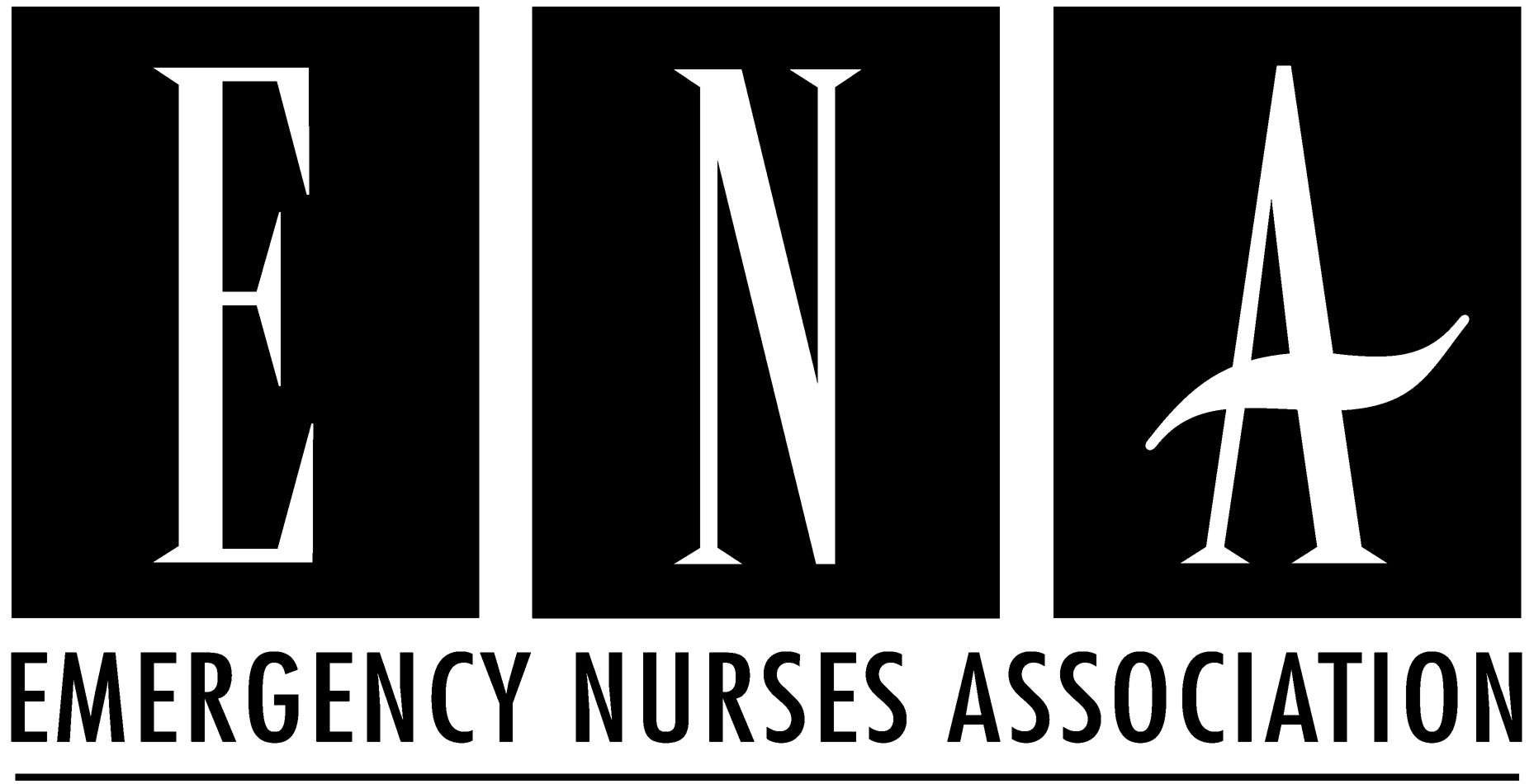 Dear TNCC Instructor:The TNCC/ENPC Administrative Procedures were recently revised delineated the requirements and roles of TNCC/ENPC Faculty. Please refer to these Procedures for detail specifications. TNCC Faculty eligibility criteria used in the selection process of the applicants is listed below.  The TNCC Instructor/Course Director should:Be an ENA Member Be an experienced Instructor and Course Director who regularly teachesMust have taught at least four Provider Courses in the past four years, of which up to two of the four courses may be the TNCC 1-Day Renewal Course.Must have served as a Course Director in at least two TNCC Provider Courses in the past four years.Have quality assurance cumulative course evaluation scores of 3.5 or higher within the past year.Those individuals who meet eligibility requirements and wish to achieve Faculty status must complete the following processes.Submit a letter of intent to their State Trauma Chair.Observe an entire Instructor Course hosted by a current Faculty member.Actively participate as First Time Faculty, in teaching all aspects of a subsequent Instructor Course.You have expressed an interest in becoming a TNCC Faculty.  If you are a qualified, experienced TNCC Instructor and Course Director that should be considered by the Trauma Committee to be included as a Faculty for the state of Texas, please complete the following application and return it to:	Courtney Edwards – Texas ENA Trauma Committee Chair	courtneyedwards@hotmail.com TNCCTexas ENA Faculty Checklist          Name:                   TNCC Instructor #:            Address:                                                 City, State/Province, Zip Code:             Email Address:              Phone #:              How many years have you been a TNCC instructor?      How many TNCC Provider Courses did you teach in 2013?         2014?          2015?      2016?     Usual location/organization where courses are taught:  Organization -      City -           Course Director -      How many TNCC Provider Courses are you planning to teach during 2017?       TNCC Provider Course Director?     Yes   NoHow many TNCC Provider Courses did you serve as Course Director in 2013?                2014?          2015?              2016?     What is your current TNCC Quality Assurance composite score?       	(Score may be obtained from National ENA Course Operations at 1-800-900-9659) How many years of emergency or critical care experience do you have?       What department are you currently working in?       Current title?       Current ENA member?  Yes   No 	If yes, ENA membership #:      	What ENA Chapter are you affiliated with?      Date and Course Number of TNCC Instructor course observed?                 Mentor:      Date and Course Number of TNCC Instructor course taught as First Time Faculty?                 Mentor:      Letter of Commitment: Please use the following page to write a short statement that includes the following information:  Write a letter of commitment including evidence of experience or qualities that illustrate your ability and interest in mentoring/evaluating TNCC instructor candidates and teaching Instructor courses. Write a letter of commitment including evidence of experience.Letter of Commitment